ندوة بعنوان هن قدوتيبتوجيه من سعادة عميد كلية العلوم والدراسات الانسانية بالغاط الدكتور خالد بن عبدالله الشافي أقامت وحدة النشاط الطلابي – قسم الطالبات -  يوم الاربعاء الموافق : 1/5/1437هـ , وتحت رعاية وكيلة الكلية الأستاذة : سمية الزهراني , ندوة دينية بعنوان " هن قدوتي " وهي عن الصحابيات الجليلات رضي الله عنهن وأرضاهن لأنهن قدوة حسنة ونبراساً يضئ الطريق أمام النساء والشابات المسلمات , تم التقديم خلال الندوة سلسلة مباركة في حياة الصحابيات لتدرك نساءنا كيف كن هؤلاء يعبدن الله حق عبادته وكيف كن يخلصن العمل لله سبحانه وتعالى , وكيف كن يطعن النبي عليه افضل الصلاة والسلام, ويحفظن بيوتهن, وكيف كن فيما بينهن كالبنيان المرصوص يشد بعضه بعضا , وتكمن أهمية هذه الندوة إلى ما يترتب على المرأة المسلمة وخاصة في هذا العصر بعد أن كثرت الفتن فيه, وأهمية قراءة السيرة العطرة لهؤلاء الصحابيات الجليلات, لتدرك أي الطريق هي تسير ؟ وتم خلال الندوة ذكر ألقاب وأسماء الصحابيات رضي الله عنهن , وفي النهاية ليس هناك أغنى من سيرة الصحابيات وأمهات المؤمنين ولا أثمر ولا أينع من رحيق ذكراهم المعطرة لتستقي منهن الحكمة، وتستوعب منهن الدروس، فقد كن مثالاً للصبر والتدبر والحكمة، وكن يتوجن كل ذلك بالرضا الذي يرتكز إلى صلابة الإيمان، وقوة وسلامة العقيدة، وعمق اليقين، وتأتي هذه الندوة لأبرز نهج السلف الصالح بالاقتداء والسير على نهج الصحابيات الفاضلات ، لتنمية القدوة الحسنة والقيم العالية التي كن عليها .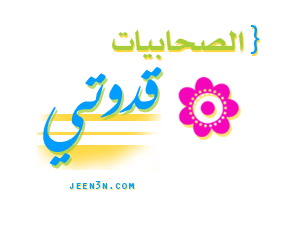 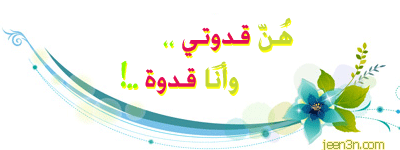 